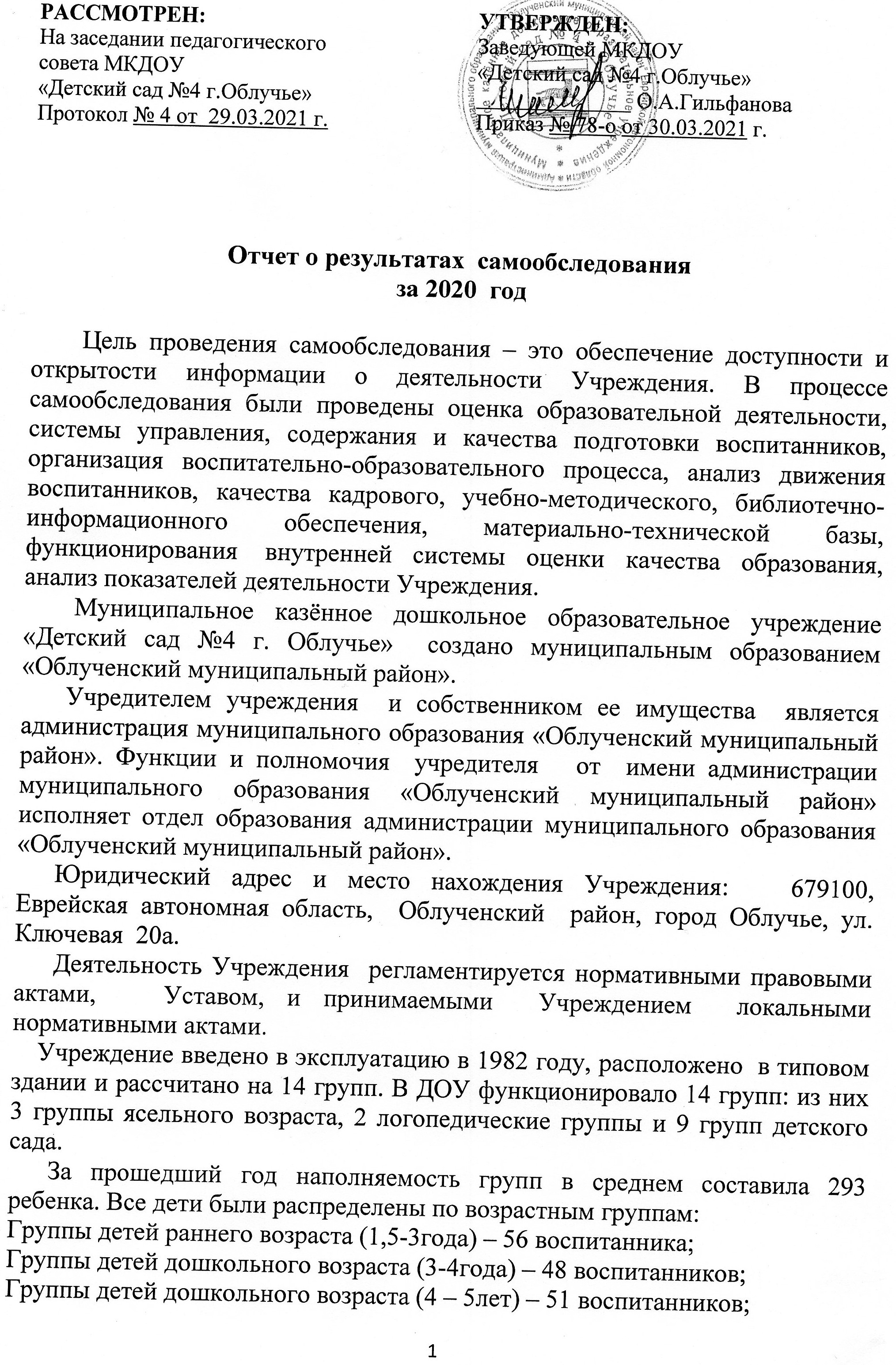 Группы детей дошкольного возраста (5 -6 лет) – 69 воспитанников;Группы детей дошкольного возраста (6-7лет) – 69 воспитанников;Из них две  дошкольные   логопедические группы  -38 воспитанников.           Посещаемость Учреждения.        Число дней, проведенных детьми в группах всего 28139, в том числе детьми 3 года и старше – 23913. Число дней, пропущенных детьми всего – 12741, в том числе детьми 3 года и старше – 8847 (по болезни пропусков –9045, по другим причинам 3696 дней).С учетом приостановления работы ДОУ в связи с распространением новой коронавирусной  инфекции (с 30.03.2020г. по 01.09.2020г.)  число рабочих дней составило 140 дней. Режим работы детского сада: 5-дневная рабочая  неделя с выходными днями (суббота, воскресенье.Учреждение работает с 7.30 до 18.30 часов.     Управление Учреждением осуществляется в соответствии с Уставом   и законодательством Российской Федерации, строится на принципах единоначалия и самоуправления.   В Учреждении реализуется возможность участия в управлении всех участников образовательного процесса. В соответствии с Уставом общественная структура управления представлена общим собранием работников, педагогическим советом.  Общее собрание работников вправе принимать решения, если в его работе участвует более половины работников, для которых Учреждение является основным местом работы. Педагогический совет осуществляет руководство образовательной деятельностью.Отношения между Учреждением  и отделом образования администрации Облученского муниципального  района определяются действующим законодательством Российской Федерации, нормативно-правовыми документами органов государственной власти, местного самоуправления и Уставом.Отношения Учреждения  с родителями (законными представителями) воспитанников регулируются в порядке, установленном Законом Российской Федерации «Об образовании», Уставом учреждения и договором об образовании при приеме детей на обучение по образовательным программам дошкольного образования.Учреждение  зарегистрировано и функционирует в соответствии с нормативными документами в сфере образования Российской Федерации, лицензией на осуществление образовательной деятельности № 1024 от 23.10.2015года, Уставом. Структура и механизм управления дошкольным учреждением определяет его стабильное функционирование.В Учреждении реализуются образовательные программы  дошкольного образования: «Основная общеобразовательная программа дошкольного образования»,  «Адаптированная  основная общеобразовательная  программа для детей  с тяжелыми нарушениями речи», «Адаптированная  основная общеобразовательная  программа для слабослышащих детей». Основная общеобразовательная программа ДОУ разработана на основании примерной основной образовательной программы дошкольного образования.     Адаптированная  основная общеобразовательная  программа для детей  с тяжелыми нарушениями речи разработана на основании «Программы логопедической работы по преодолению ОНР у детей»   под редакцией Филичевой Т.Б.,  Тумановой, Т.В.,  Чиркиной Г.Б..  Адаптированная  основная общеобразовательная  программа для слабослышащих детей разработана на основании «Программы для специальных дошкольных учреждений. Воспитание и обучение слабослышащих детей дошкольного возраста» под редакцией Головчиц Л.А., Носкова Л.П., Шматко Н.Д., Салахова А.Д., Короткова Г.В., Катаева А.А., Трофимова Т.В. В ДОУ используются информационные технологии, создана комплексная система планирования образовательной деятельности с учетом направленности реализуемых образовательных программ, возрастных особенностей воспитанников, которые  позволяют поддерживать качество подготовки воспитанников к школе на достаточно высоком уровне.Содержание программ соответствует основным положениям возрастной психологии и дошкольной педагогики; выстроено с учетом принципа интеграции образовательных областей в соответствии с возрастными возможностями и особенностями воспитанников, спецификой и возможностями образовательных областей.Программы основаны на комплексно-тематическом принципе построения образовательного процесса; предусматривают решение программных образовательных задач в совместной деятельности взрослого и детей и самостоятельной деятельности детей не только в рамках непосредственно образовательной деятельности, но и при проведении режимных моментов в соответствии со спецификой дошкольного образования.Основная общеобразовательная программа составлена в соответствии с образовательными областями: «Физическое развитие», «Социально-коммуникативное развитие», «Познавательное развитие», «Художественно-эстетическое развитие»,  «Речевое развитие». Реализация каждого направления предполагает решение специфических задач во всех видах детской деятельности, имеющих место в режиме дня дошкольного учреждения: режимные моменты, игровая деятельность; специально организованная непосредственно организованная деятельность; индивидуальная и подгрупповая работа; самостоятельная деятельность; опыты и экспериментирование.Учебный план составлен в соответствии с современными дидактическими, санитарными и методическими требованиями, содержание выстроено в соответствии с ФГОС ДО.  При составлении плана учтены предельно допустимые нормы учебной  нагрузки. Учреждение поддерживает прочные отношения с социальными учреждениями: городской библиотекой, Школой искусств, Театром юного зрителя, центральной районной больницей, Центром  развития спорта.Учреждение осуществляет сотрудничество с МБОУ «СОШ № 2 г.Облучье». Совместно со школой  разработан план мероприятий, предусматривающий тесный контакт воспитателей и учителей начальной школы, воспитанников дошкольного Учреждения и учеников первого класса:- отслеживалась адаптация выпускников детского сада;- проводилась диагностика готовности воспитанников к школе;- экскурсии различной направленности.Администрацией детского сада и районной больницей подписан договор о сотрудничестве. Такое взаимодействие помогает выявить и предупредить различные заболевания, оказать своевременную помощь воспитанникам Учреждения. Учреждение  постоянно обслуживает один медицинский работник. В медицинском блоке имеется следующее оборудование: ростомер, весы, гидрометр, плантограф, бактерицидные установки, динамометр кистевой, тонометр детский и взрослый и др.              В ДОУ  организовано 4-х  разовое питание воспитанников.   Средняя стоимость питания в 2020году составляла 121 руб. в день на одного воспитанника.    Родительская плата, вносимая родителями за присмотр и уход,  направляется, в основном,  на питание воспитанников.   С 01 сентября 2020 года в соответствии с нормативным  правовым актом  администрации муниципального образования «Облученский муниципальный район»  осуществляется бесплатное двухразовое питание (завтрак, уплотненный полдник)  детей с ограниченными возможностями здоровья, посещающих группы компенсирующей направленности (логопедические)  в количестве 38 детей. Родительская плата составляет 67 рублей в день.        Объем  поступивших  средств родительской платы за уход и присмотр  в ДОУ, в 2020году   составил  3133057,00 руб. Содержание одного ребенка в ДОУ в 2020году составило 132324,95 рублей, в месяц 11027,08 рублей в (2019 году составило 112900,35 рублей, в месяц 9408,36 рублей).За присмотр и уход за детьми-инвалидами, детьми сиротами и детьми, оставшимися без попечения родителей, детьми с туберкулезной интоксикацией родительская плата не взимается.  Расходы по уходу и  присмотру за детьми указанных категорий компенсируются местным бюджетом, в 2020 году – 0 рублей, в 2019году было перечислено 0 рублей. Указанной  льготой в 2020 году пользовались  7 детей: 5 ребенка инвалида, 2 ребенка, оставшиеся без попечения родителей в (2019году пользовались 8 детей: 7 ребенка инвалида,  1 ребенок, оставшийся без попечения родителей).В соответствии с законодательством ЕАО осуществляется  выплата компенсации части родительской платы за содержание ребенка в дошкольной образовательной организации. Компенсация  части родительской платы за присмотр и  уход за детьми  в организациях, осуществляющих образовательную деятельность, расположенных на территории Еврейской автономной области, реализующих образовательную программу дошкольного образования,   предоставляется семьям, среднедушевой  доход которых ниже величины  прожиточного минимума, установленного в области, дети которых посещают  образовательную организацию, реализующую образовательную программу дошкольного образования. При этом  доход семьи  рассчитывается в порядке, установленном Федеральным законом  от 05.04.2003 № 44-ФЗ  «О порядке учета доходов  и расчета среднедушевого  дохода семьи  и дохода семьи одиноко проживающего гражданина  для признания их малоимущими и оказания  им государственной социальной помощи».  Малоимущему гражданину (семье)  выдается справка о признании гражданина малоимущим.            Компенсацию в 2020году получали 28 детей (10% от средней численности) в 2019году 28 детей  (9% от средней численности детей), в т.ч.:        -   на 9  первых    детей, (в размере 20% уплаченной родительской платы);         -   на 9  вторых  детей (в размере 50% уплаченной родительской платы);         -   на 10  третьих детей (в размере 70 % уплаченной родительской платы).           Средний размер родительской платы за присмотр и уход устанавливается органами государственной власти ЕАО. В случае направления средств материнского (семейного) капитала на оплату присмотра и ухода за ребенком в образовательной организации компенсация части родительской платы не выплачивается. Оплату за  присмотр и уход из средств материнского капитала в 2020 году осуществляли  25 родителей (в2019 году - 25 родителей).  Организованная в Учреждении предметно-развивающая среда инициирует познавательную и творческую активность воспитанников,  предоставляет ребенку свободу выбора форм активности, обеспечивает содержание разных форм детской деятельности, безопасна и комфорта, соответствует интересам, потребностям и возможностям каждого ребенка, обеспечивает гармоничное отношение ребенка с окружающим миром. Предметно – пространственная  среда групп организована таким образом, чтобы дети имели возможность   заниматься  любимым делом. Размещение оборудования   принципу нежесткого центрирования  позволяет им объединяться небольшими подгруппами по общим интересам. В группах созданы центры: сюжетно – ролевой игры, искусства и театрализованной  деятельности, строительно-конструктивных игр, опытно – исследовательской деятельности, интеллектуальный, спортивный, книги. Все центры наполнены развивающим содержанием, динамично изменяющимся в соответствии с тематическими неделями, возрастными возможностями детей, интересами мальчиков и девочек.Взаимодействие с родителями коллектив Учреждения строит на принципе сотрудничества. При этом решаются приоритетные задачи: повышение педагогической культуры родителей; приобщение родителей к участию в жизни детского сада; изучение семьи и установление контактов с ее членами для согласования воспитательных воздействий на ребенка.Формы работы с родителями:- групповые родительские собрания, консультации;- проведение совместных мероприятий для детей и родителей;- анкетирование;- наглядная информация;- конкурсы;- показ НОД для родителей;- выставки совместных работ;- дни открытых дверей;- заключение договоров с родителями вновь поступивших детей.      Медицинский работник, специалисты ДОУ ведут консультативную работу с родителями. Образовательная деятельность осуществляется в процессе организации различных видов детской деятельности, образовательной деятельности, осуществляемой в ходе режимных моментов, самостоятельной  деятельности, взаимодействия с семьями детей.       Основной формой работы с детьми дошкольного возраста и ведущим видом деятельности для них является игра. Образовательный процесс реализуется в адекватных дошкольному возрасту формах работы с детьми. В течение учебного года в методическом кабинете организовывались постоянно действующие выставки новинок методической литературы, тематические и по запросам педагогов,  постоянно оформлялись стенды информации.  На основании ФГОС ДО, утвержденного Приказом Министерства образования и науки Российской Федерации от 17.10.2013 № 1155, в целях оценки эффективности педагогических действий и лежащей в основе их дальнейшего планирования проводилась оценка индивидуального развития воспитанников, велась работа по оформлению детских портфолио. Результаты педагогического анализа показывают преобладание воспитанников с высоким и средним уровнями развития, что говорит об эффективности педагогического процесса в Учреждении.Результатом осуществления воспитательно - образовательного процесса явилась качественная подготовка воспитанников к обучению  в школе. Готовность дошкольника к обучению в школе характеризует достигнутый уровень психологического развития накануне поступления в школу. Хорошие результаты достигнуты благодаря использованию в работе методов, способствующих развитию самостоятельности, познавательных интересов воспитанников, созданию проблемно-поисковых ситуаций и обогащению предметно-развивающей среды.   Основная общеобразовательная программа дошкольного образования  реализуется в полном объеме.Работа с кадрами была направлена на повышение профессионализма, творческого потенциала педагогической культуры педагогов, оказание методической помощи педагогам.  Составлен план  прохождения аттестации, повышения квалификации педагогов. Учреждение  укомплектовано кадрами  не полностью, не хватает двух воспитателей. Численность работников – 59 человек, шесть из них внешние совместители. Из общей численности 1- административный персонал; 25 – педагогический персонал (1 совместитель) и 33 – обслуживающий персонал (5совместителей). В ДОУ работает 25 педагогических работника: старший воспитатель, 20 воспитателей, 2 учителя-логопеда, 2 музыкальных руководителя. Пять педагогов имеют высшее педагогическое образование, двадцать среднее специальное педагогическое образование, четыре из них имеют  обучение   по программе профессиональной переподготовки для специалистов, не имеющих педагогического образования «Педагогика и психология».      Из 25 педагогов 14 (56%) имеют квалификационные категории: 1 педагог высшей категории, 13 педагогов первой категории.     В 2020   году  три педагога подтвердили первую квалификационную  категорию.  Восемь  педагогов  имеют аттестацию на соответствие занимаемой должности. Три педагога работают в ДОУ  менее двух лет.       6  педагогов ДОУ имеют педагогический стаж работы более  30 лет, два  педагога  со  стажем работы менее 5лет.	Педагогические кадры постоянно повышают свою деловую квалификацию, своевременно проходят курсы повышения квалификации, участвуют в работе методических объединений, областных семинарах, конкурсах,  занимаются самообразованием.В 2020 году  семь педагогов прошли  курсовую переподготовку по внедрению ФГОС ДО  на базе ОГАОУ ДО «Институт повышения квалификации педагогических работников». В Учреждении создана материально-техническая база для жизнеобеспечения и развития детей, ведется систематическая работа по созданию предметно-развивающей среды. Здание детского сада типовое, двухэтажное, светлое, имеется центральное отопление, вода, канализация, сантехническое оборудование в удовлетворительном состоянии. В детском саду имеются: групповые помещения, кабинет заведующего, методический кабинет, музыкально-физкультурный зал,  пищеблок, прачечная, медицинский блок.  	Все помещения оформлены. При создании предметно-развивающей среды воспитатели учитывают возрастные, индивидуальные особенности воспитанников своей группы. Оборудованы групповые комнаты, включающие игровую, познавательную, экспериментальную, обеденную зоны. В 2020году  группы  пополнились игровым оборудованием, оборудованием для сюжетно-ролевых игр,  игрушками, наглядными пособиями. Предметная среда помещений оптимально насыщена, выдержана мера «необходимого и достаточного» для каждого вида деятельности, представляет собой «поисковое поле» для ребенка, стимулирующее процесс его развития и саморазвития, социализации. В Учреждении не только уютно, красиво, удобно и комфортно воспитанникам, созданная развивающая среда открывает нашим воспитанникам весь спектр возможностей, направляет усилия воспитанников на эффективное использование отдельных ее элементов. Детский сад оснащен двумя  персональными компьютерами, тремя ноутбуками с колонками, интерактивным комплексом  «стол – логопеда», десятью музыкальными центрами, двумя магнитофонами, двумя проекторами с экраном, двенадцатью телевизорами с DBD-видео, оборудованием для экспериментирования. В ДОУ имеется разнообразное спортивное оборудование, два набора спортивных модулей, разнообразные дорожки «Здоровья» для физического развития детей.Обеспечение условий безопасности выполняется локальными нормативно-правовыми документами: приказами, инструкциями, положениями.   	В соответствии с требованиями действующего законодательства по охране труда с сотрудниками систематически проводятся разного вида инструктажи: вводный (при поступлении на работу), первичный (с вновь поступившими), повторный (два раза в год), что позволяет персоналу владеть знаниями по охране труда и технике безопасности, правилами пожарной безопасности, действиям в чрезвычайных ситуациях.   	С воспитанниками Учреждения проводятся беседы по ОБЖ, игры по охране здоровья и безопасности, направленные на воспитание у воспитанников сознательного отношения к своему здоровью и жизни.    	Медицинский блок  включает в себя  медицинский кабинет, процедурный кабинет и изолятор. Медицинский блок  оснащен необходимым медицинским инструментарием, набором медикаментов. Медицинским персоналом ведется учет и анализ общей заболеваемости воспитанников, анализ простудных заболеваний. Медицинский персонал осуществляет лечебно-профилактическую помощь воспитанникам, даёт рекомендации родителям по укреплению здоровья воспитанников и предупреждению вирусных, инфекционных заболеваний, проводит совместную работу с педагогическим коллективом по реабилитации воспитанников в условиях детского сада.  В ДОУ проводятся следующие профилактические мероприятия:- осмотр воспитанников во время утреннего приема;- антропометрические замеры;- анализ заболеваемости 1 раз в месяц, в квартал, 1 раз в год;- ежемесячное подведение итогов посещаемости воспитанников;- лечебно-профилактические мероприятия: принятие настоя шиповника, полоскание горла чесночным раствором, ароматерапия, точечный массаж.Педагогический коллектив ДОУ уделяет  внимание закаливающим процедурам, так как закаливание организма ребенка повышает его устойчивость  к воздействию различных неблагоприятных факторов внешней среды.В ДОУ осуществляется дифференцированный отбор видов закаливания:•	Упражнения после сна (в постели);•	Витаминизированное питье;•	Дыхательная гимнастика;•	Хождение босиком;•	Пальчиковая гимнастика, точечный массаж;•	Хождение босиком с элементами точечного массажа – по песку, траве, гальке (в летний период).•	Мытье рук до локтя.•	Мытье ног после прогулки прохладной водой.Кроме основной работы с детьми проводилась коррекционная работа на предупреждение и исправление плоскостопия и осанки.В конце учебного года  62  ребенка  были осмотрены педиатром и   узкими специалистами районной больницы  города.  Выявлены следующие патологии:    -  дефекты речи- 21 ребенка;   - с нарушением зрения – 0    - с нарушением слуха – 1 Одним из средств закаливания является пребывание детей на свежем воздухе, теплый период очень благотворен в этом виде закаливания. Воспитателями и инструктором по физическому воспитанию организовывались спортивные и подвижные игры, спортивные праздники, Дни здоровья с участием родителей.Систему качества дошкольного образования  мы рассматриваем как систему контроля внутри Учреждения, которая включает в себя  интегративные составляющие: качество научно-методической работы; качество воспитательно-образовательного процесса; качество работы с родителями; качество работы с педагогическими кадрами; качество предметно-пространственной среды.С целью повышения эффективности учебно-воспитательной деятельности  применяем педагогический мониторинг, который даёт качественную и своевременную информацию, необходимую для принятия управленческих  решений.  В Учреждении выстроена система методического контроля и анализа результативности воспитательно-образовательного процесса по всем направлениям развития дошкольника и функционирования Учреждения в целом. Учебно-методическое обеспечение  полностью соответствует основной общеобразовательной программе Учреждения, ФГОС ДО,  условиям реализации основной общеобразовательной программы дошкольного образования.   Для решения задач  профессионального развития педагогических и руководящих работников педагоги ДОУ принимают активное участие в  работе   муниципального  методического  объединения  педагогических  и руководящих  работников  дошкольных образовательных организаций.     В ДОУ работает  МО педагогов по теме:  «Формирование элементарных математических представлений дошкольников через проектную деятельность».  Запланировано 3 заседания.     В период с 23 по 30 октября был организован  мониторинг условий образовательной среды воспитанников  подготовительных групп и педагогов, работающих в подготовительных группах,  в форме анкетирования родителей  воспитанников и педагогов,  работающих в подготовительных группах. В мониторинге  приняли участие   69 родителей, 6 педагогов и руководитель.   В серии дистанционных семинаров по вопросам здорового образа жизни в августе 2020 года приняли участие 19 педагогов;  во всероссийском он-лайн семинаре  по вопросам  внутренней системы оценки качества дошкольного образования   в июле 2020 года участвовали  2 педагогов.Педагоги ДОУ и воспитанники принимают активное участие в различных конкурсах разных уровней. Таблица № 1Показатели деятельности Учреждения№ п/пПоказателиЕдиницаизмерения1.Образовательная деятельность1.1Общая численность воспитанников, осваивающих образовательную программу дошкольного образования, в том числе293человека1.1.1В режиме полного дня (8-12 часов)293 человека1.1.2В режиме кратковременного пребывания (3-5 часов)01.1.3В семейной дошкольной группе01.1.4В форме семейного образования с психолого-педагогическим сопровождением на базе дошкольной образовательной организации01.2Общая численность воспитанников в возрасте до 3 лет56 человек1.3Общая численность воспитанников в возрасте от 3 до 8  лет237 человек1.4Численность/удельный вес численности воспитанников в общей численности воспитанников, получающих услуги присмотра и ухода:293человека 100%1.4.1В режиме полного дня (8-12 часов)293человека 100%1.4.2В режиме продлённого дня (12 часов)01.4.3В режиме круглосуточного пребывания01.5Численность/удельный вес численности воспитанников с ограниченными возможностями здоровья в общей численности воспитанников, получающих услуги: (ТНР)38 человек 12%1.5.1По коррекции недостатков в физическом и (или) психическом развитии39человек 13%1.5.2По освоению образовательной программы дошкольного образования38человек 13%1.5.3По присмотру и уходу38человек 13%1.6Средний показатель пропущенных дней при посещении дошкольной образовательной организации по болезни на одного воспитанника    31  день1.7Общая численность педагогических работников, в том числе:25 человек1.7.1Численность/удельный вес численности педагогических работников, имеющих высшее образование5 человека,  20 %1.7.2Численность/удельный вес численности педагогических работников, имеющих высшее образование педагогической направленности (профиля)5 человека,   20 %1.7.3Численность/удельный вес численности педагогических работников, имеющих среднее профессиональное образование20  человек, 80%1.7.4Численность/удельный вес численности педагогических работников, имеющих среднее профессиональное образование педагогической направленности (профиля)20 человек,  80 %1.8Численность/удельный вес численности педагогических работников, которым по результатам аттестации присвоена квалификационная категория, в общей численности педагогических работников, в том числе:14 человек, 56%1.8.1Высшая1 человек, 4%1.8.2.Первая13 человек, 52%1.9Численность/удельный вес численности педагогических работников в  общей численности педагогических работников, педагогический стаж работы которых составляет:1.9.1До 5 лет2человека8%1.9.2Свыше 30 лет6 человек 24%1.10Численность/удельный вес численности педагогических работников в общей численности педагогических работников в возрасте до 30 лет2 человека, 8%1.11Численность/удельный вес численности педагогических работников в общей численности педагогических работников в возрасте от 55 лет7 человек, 28 %1.12Численность/удельный вес численности педагогических и административно-хозяйственных работников, прошедших за последние 5 лет повышение квалификации/профильную переподготовку по профилю педагогической деятельности или иной осуществляемой в образовательной организации деятельности, в общей численности педагогических и административно-хозяйственных работников24 человек,  96 %1.13Численность/удельный вес численности педагогических и административно-хозяйственных работников, прошедших повышение квалификации по применению в образовательном процессе федеральных государственных образовательных стандартов в общей численности педагогических и административно-хозяйственных работников24 человек,  96 %1.14Соотношение «педагогический работник/воспитанник» в дошкольной образовательной организации25/293человек1.15Наличие в образовательной организации следующих педагогических работников:1.15.1Музыкального руководителяда1.15.2Инструктора по физической культуренет1.15.3Учителя-логопедада1.15.4ЛогопедаНет1.15.5Учителя-дефектологаНет1.15.6Педагога-психологаНет2.Инфраструктура2.1Общая площадь помещений, в которых осуществляется образовательная деятельность, в расчёте на одного воспитанника1824кв. м\5,62.2Наличие физкультурного залаНет2.3Наличие музыкального залаДа2.4Наличие прогулочных площадок, обеспечивающих физическую активность и разнообразную игровую деятельность воспитанников на прогулкеДа